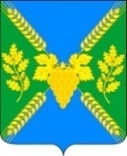 АДМИНИСТРАЦИЯ МОЛДАВАНСКОГО СЕЛЬСКОГОПОСЕЛЕНИЯ КРЫМСКОГО РАЙОНАПОСТАНОВЛЕНИЕот 27.12.2023                                                                                                                      № 301          село МолдаванскоеОб информировании населения о мерах пожарной безопасности на территории Молдаванского сельского поселения Крымского районаВ соответствии со статьей 19 Федерального закона от 21 декабря                   1994 г. № 69-ФЗ «О пожарной безопасности», статьи 14 Федерального закона от 6 октября 2003 г. № 131-ФЗ «Об общих принципах организации местного самоуправления в Российской федерации», в целях информирования населения о мерах пожарной безопасности,  п о с т а н о в л я ю:1. Утвердить порядок информирования населения о мерах пожарной безопасности на территории Молдаванского сельского поселения Крымского района (приложение).2. Ведущему специалисту администрации Молдаванского сельского поселения Крымского района (Петря А.В.) обеспечить обнародование настоящего постановления, а также размещение на официальном сайте администрации Молдаванского сельского поселения Крымского района в сети Интернет.3. Контроль выполнения данного постановления возложить на заместителя главы Молдаванского сельского поселения Крымского района Смыкова А.А.4. Постановление вступает в силу со дня его подписания.Глава Молдаванского сельского поселенияКрымского района			            		                        Г.В.Дружков    Приложение УТВЕРЖДЕНпостановлением администрацииМолдаванского сельского поселенияКрымского районаот 27.12.2023  № 301ПОРЯДОКорганизации информирования населения о мерах пожарной безопасности на территории Молдаванского сельского поселения Крымского районаОбщие положения Настоящий порядок определяет последовательность и сроки действий по реализации полномочий администрации Молдаванского сельского поселения Крымского района по организации информирования населения через средства массовой информации и по иным каналам о прогнозируемых и возникших пожарах, мерах по обеспечению пожарной населения и территорий.2. Порядок организации информирования населениямерам пожарной безопасности2.1. Организация своевременного и качественного проведения информирования населения и территорий о мерах пожарной безопасности, приёмах и способах защиты, а также пропаганде пожарно-технических знаний (далее-информирование) возлагается на руководителя органа местного самоуправления, руководителей предприятий, организаций.2.2. Информирование проводится в виде пожарно-технических минимумов, противопожарных инструктажей, бесед, сходов с населением.2.3. При организации информирования населения о прогнозируемых и возникающих пожарах, мерах по обеспечению населения и территорий, приёмах и способах защиты запрещается давать сведения, которые могут вызвать панику среди населения, массовые нарушения общественного порядка, а также информацию, содержащую сведения ограниченного доступа.2.4. Права и обязанности должностных лиц по организации информирования населения о пожарах, мерах по обеспечению безопасности населения и территорий, приёмах и способах защиты устанавливаются должностными инструкциями, утверждёнными в установленном порядке соответствующими руководителями, исходя из следующих прав и обязанностей по решению данной задачи:2.4.1. Обязанности должностных лиц:организация доведения до населения экстренной речевой информации угрозе и возникновении пожаров;выступления должностных лиц организаций и администрации муниципального образования в средствах массовой информации по вопросам пожарной безопасности;развитие контактов со средствами массовой информации в пределах своей компетенции.2.4.2. Права:осуществлять контроль по достоверности информации, направленной в средства массовой информации о пожарах, мерах по обеспечению безопасности населения и территорий, приёмах и способах защиты;запрашивать и получать в установленном порядке информацию от территориальных надзорных органов и организаций района по вопросам пожарной безопасности.2.5. Информирование мерам пожарной безопасности работников организаций проводится администрацией (собственниками) этих организаций.2.6. Жилищные организации муниципального образования не реже одного раза в полугодие информируют населения путём распространения памяток о мерах пожарной безопасности в быту.2.7. Администрации организаций, расположенных в границах Молдаванского сельского поселения Крымского района содействуют выступлению сотрудников Государственной пожарного надзора с тематическими лекциями (беседами) о мерах пожарной безопасности.2.8. В процессе информирования следует использовать плакаты, стенды, кино и видеоматериалы о необходимости соблюдения мер пожарной безопасности и средствах противопожарной защиты.2.9. Руководитель предприятия, лица, назначенные ответственными за пожарную безопасность структурных подразделений должны пройти пожарно-технический минимум.Заместитель главы Молдаванского сельского поселения Крымского района                                                       А.А.Смыков